Karta pracyW poszukiwaniu skarbu. Jak przejść przez labirynt?Utwórz w programie Scratch projekt gry, która będzie polegała na przejściu przez labirynt. Więcej informacji, w tym pokazane skrypty znajdują się w podręczniku (od strony 43).Wstawianie tłaPod miniaturą tła naciśnij przycisk Namaluj nowe tło.W edytorze przygotuj tło gry – labirynt. Powinno składać się z dwóch kolorów.W miejscu wyjścia z labiryntu narysuj jednokolorowy przedmiot.Kiedy tło będzie gotowe, zmień jego nazwę na labirynt1.Usuń białe tło, klikając je prawym przyciskiem myszy i wybierając opcję usuń.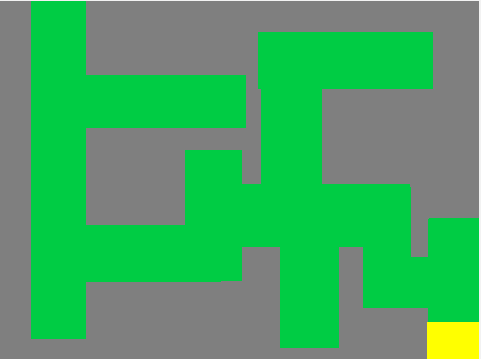 Zmniejszenie postaciDostosuj wielkość postaci do szerokości korytarzy labiryntu przyciskami Zwiększ i Zmniejsz znajdującymi się nad sceną.Budowanie skryptów. Ustawienie duszka w pozycji startowej i zmienienie tła na labirynt.Kliknij postać kota, aby rozpocząć budowanie dla niej skryptów.Pierwszy skrypt ustawi postać w punkcie początkowym i zmieni tło na labirynt1. W tym celu:Wstaw blok z zieloną flagą określający początek gry.Do wstawionego bloku dołącz blok z kategorii Ruch i wpisz na nim wartości x oraz y, które odczytasz z dolnej części sceny po wskazaniu wybranego miejsca kursorem myszy.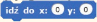 Następnie dołącz blok z kategorii Wygląd i wybierz na nim labirynt1. 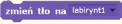 Na końcu tego skryptu umieść blok z kategorii Kontrola.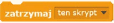 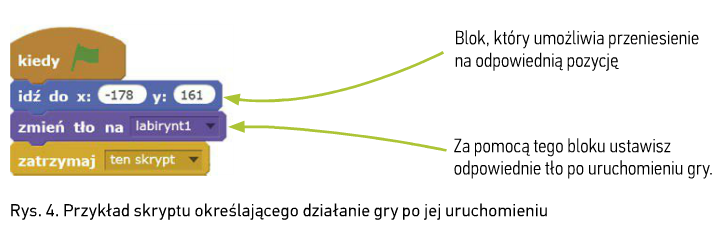 Budowanie skryptów.Poruszanie duszkiem za pomocą strzałek na klawiaturze.Kolejne cztery skrypty będą odpowiedzialne za poruszanie postacią za pomocą klawiszy strzałek:Wstaw blok z kategorii Zdarzenia i z listy dostępnych klawiszy wybierz strzałka w dół.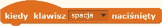 Wstaw blokz kategorii Ruch i z listy wybierz (180) dół.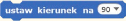 Następnie dołącz blok z kategorii Ruch. 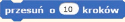 Dołącz blok z napisami „jeżeli” oraz „to” z kategorii Kontrola i umieść w nim blok – wpisz na nim wartość 20 ale ze znakiem – (minus). W sześciokątnym polu umieść blok „dotyka koloru” z kategorii Czujniki i ustaw w nim kolor ścian labiryntu.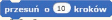 Na końcu skryptu wstaw blok z kategorii Kontrola.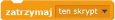 Utworzony skrypt zduplikuj trzy razy i zmodyfikuj nowe skrypty dla pozostałych klawiszy strzałek.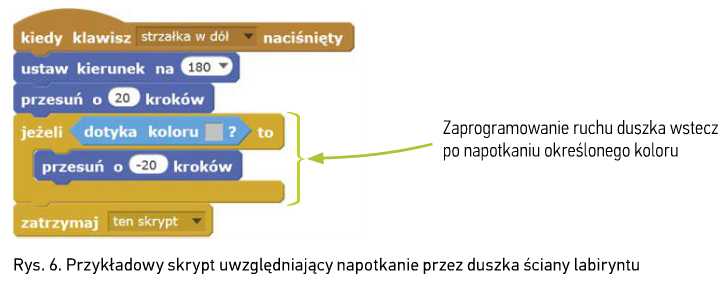 Budowanie skryptów. Zakończenie gry.Do każdego skryptu ze strzałkami dodajemy bloki sprawdzające czy duszek dotyka koloru żółtego.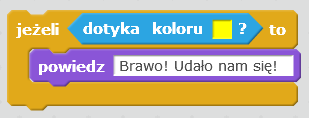 